Tilmelding til Midsommerfest 12. juni 2019Grupperne skal tilmelde sig samlet til Karin Ravnkilde påk.ravnkilde@hotmail.dkSkriv venligst Hvor mange børn går med fra Flakhaven.Hvor mange ledere går med fra Flakhaven. Hvor mange forældre, som slutter sig til ved Den Fynske Landsby.Betaling – 20 kr. pr deltager (børn og forældre) betales til divisionens konto:0828 0000944432.Sidste frist for tilmelding er mandag den 20. maj kl. 18.00.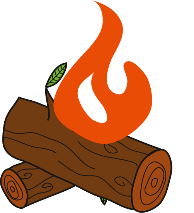 SpejderhilsenDDS Kong Knud Division